АДМИНИСТРАЦИЯ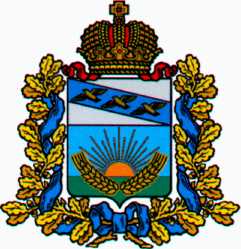 СОЛНЦЕВСКОГО РАЙОНА КУРСКОЙ ОБЛАСТИП О С Т А Н О В Л Е Н И ЕО внесении изменений в муниципальную программуСолнцевского района Курской области«Повышение эффективности управления финансамив Солнцевском районе Курской области»,утвержденную постановлением АдминистрацииСолнцевского района Курской областиот 29.11.2019 № 469В соответствии со статьей 179 Бюджетного кодекса Российской Федерации, постановлением Администрации Солнцевского района Курской области от 06.11.2013 года № 585 «Об утверждении Порядка разработки, реализации и оценке эффективности муниципальных программ Солнцевского района Курской области», постановлением Администрации Солнцевского района Курской области от 05.11.2014 г. № 543 «Об утверждении перечня муниципальных программ Солнцевского района Курской области», Администрация Солнцевского района Курской области ПОСТАНОВЛЯЕТ:1. Внести в муниципальную программу Солнцевского района Курской области «Повышение эффективности управления финансами в Солнцевском районе Курской области», утвержденную постановлением Администрации Солнцевского района Курской области от 29.11.2019 г. № 469, следующие изменения:1) Паспорт муниципальной программы Солнцевского района Курской области «Повышение эффективности управления финансами в Солнцевском районе Курской области» изложить в новой редакции (прилагается).2) Паспорт подпрограммы 2. «Эффективная система межбюджетных отношений» муниципальной программы «Повышение эффективности управления финансами в Солнцевском районе Курской области» изложить в новой редакции (прилагается).3) Паспорт подпрограммы 3. «Управление муниципальной программой и обеспечение условий реализации» муниципальной программы «Повышение эффективности управления финансами в Солнцевском районе Курской области» изложить в новой редакции (прилагается).4) Приложение № 5 к муниципальной программе Солнцевского района Курской области «Ресурсное обеспечение реализации муниципальной программы Солнцевского района Курской области «Повышение эффективности управления финансами в Солнцевском районе Курской области» за счет средств бюджета муниципального района «Солнцевский район» Курской области» изложить в новой редакции (прилагается).2. Управлению финансов Администрации Солнцевского района Курской области (С.Н. Лаврухина) обеспечить размещение изменений в муниципальную программу Солнцевского района Курской области «Повышение эффективности управления финансами в Солнцевском районе Курской области» на официальном сайте Администрации Солнцевского района Курской области в 2-х недельный срок со дня подписания настоящего постановления.3. Контроль за исполнением настоящего постановления оставляю за собой. 4. Постановление вступает в силу со дня его подписания.Глава Солнцевского района                                                                  Г.Д. ЕнютинУтвержденпостановлением АдминистрацииСолнцевского районаКурской областиот 29 ноября 2019 г. № 469в редакциипостановления АдминистрацииСолнцевского районаКурской областиот 30 декабря 2021 г. № 639ПАСПОРТмуниципальной программы Солнцевского района Курской области «Повышение эффективности управления финансами в Солнцевском районе Курской области» (далее - Программа)Утвержденапостановлением АдминистрацииСолнцевского районаКурской областиот 29 ноября 2019 г. № 469в редакциипостановления АдминистрацииСолнцевского районаКурской областиот 30 декабря 2021 г. № 639ПОДПРОГРАММА 2«Эффективная система межбюджетных отношений» муниципальной программы «Повышение эффективности управления финансами в Солнцевском районе Курской области»ПАСПОРТподпрограммы 2 «Эффективная система межбюджетных отношений» муниципальной программы «Повышение эффективности управления финансами в Солнцевском районе Курской области»Утвержденапостановлением АдминистрацииСолнцевского районаКурской областиот 29 ноября 2019 г. № 469в редакциипостановления АдминистрацииСолнцевского районаКурской областиот 30 декабря 2021 г. № 639ПОДПРОГРАММА 3 «Управление муниципальной программой и обеспечение условий реализации» муниципальной программы «Повышение эффективности управления финансами в Солнцевском районе Курской области»ПАСПОРТподпрограммы 3 «Управление муниципальной программой и обеспечение условий реализации» муниципальной программы «Повышение эффективности управления финансами в Солнцевском районе Курской области»Приложение № 5к муниципальной программе Солнцевского районаКурской области «Повышение эффективностиуправления финансами в Солнцевском районеКурской области»Ресурсное обеспечение реализации муниципальной программы Солнцевского района Курской области «Повышение эффективности управления финансами в Солнцевском районе Курской области» за счет средств бюджета муниципального района «Солнцевский район» Курской областиОТ30.12.2021№639Курская область, 306120, пос. СолнцевоКурская область, 306120, пос. СолнцевоКурская область, 306120, пос. СолнцевоОтветственный исполнитель программыУправление финансов Администрации Солнцевского района Курской областиСоисполнители ПрограммыУправление инвестиционной политики, экономики, архитектуры, строительства, имущественных и земельных правоотношений Администрации Солнцевского района Курской областиУчастники ПрограммыотсутствуютПодпрограммы ПрограммыПодпрограмма 1. «Управление муниципальным долгом» муниципальной программы «Повышение эффективности управления финансами в Солнцевском районе Курской области»;Подпрограмма 2. «Эффективная система межбюджетных отношений» муниципальной программы «Повышение эффективности управления финансами в Солнцевском районе Курской области»;Подпрограмма 3. «Управление муниципальной программой и обеспечение условий реализации» муниципальной программы «Повышение эффективности управления финансами в Солнцевском районе Курской области»Программно-целевые инструменты ПрограммыотсутствуютЦели Программы- обеспечение исполнения расходных обязательств Солнцевского района Курской области на основе долгосрочной сбалансированности и устойчивости бюджетной системы Солнцевского района Курской области, оптимальной налоговой и долговой нагрузки и повышения эффективности использования бюджетных средств;- содействие муниципальным образованиям Солнцевского района Курской области в решении вопросов местного значенияЗадачи Программы- совершенствование в соответствии с бюджетным законодательством бюджетного процесса на территории Солнцевского района Курской области;- повышение эффективности управления муниципальным долгом Солнцевского района Курской области;- совершенствование системы межбюджетных отношений в Солнцевском районе Курской областиЦелевые индикаторы и показатели Программы- Охват бюджетных ассигнований бюджета Солнцевского района Курской области показателями, характеризующими цели и результаты их использования, %;- Доля расходов бюджета Солнцевского района Курской области, увязанных с реестром расходных обязательств, в общем объеме расходов бюджета Солнцевского района Курской области;- Отношение дефицита бюджета Солнцевского района Курской области к общему годовому объему доходов бюджета Солнцевского района Курской области без учета объема безвозмездных поступлений;- Количество корректировок бюджета Солнцевского района Курской области в течение года;- Удельный вес расходов бюджета Солнцевского района Курской области, формируемых в рамках программ, в общем объеме расходов бюджета Солнцевского района Курской области (без учета субвенций);- Доля муниципального долга Солнцевского района Курской области в объеме доходов бюджета Солнцевского района Курской области без учета утвержденного объема безвозмездных поступлений;- Доля расходов бюджета Солнцевского района Курской области на обслуживание муниципального долга Солнцевского района Курской области в общем объеме расходов бюджета Солнцевского района Курской области;- Отношение годовой суммы платежей по погашению и обслуживанию муниципального долга Солнцевского района Курской области к доходам бюджета Солнцевского района Курской области без учета утвержденного объема безвозмездных поступлений;- Объем дотаций, предоставленных бюджетам муниципальных поселений, Солнцевского района Курской области к объему дотаций, предусмотренному в бюджете Солнцевского района Курской области на соответствующий год;- Доля муниципальных поселений Солнцевского района Курской области, не имеющих кредиторской задолженности по выплате заработной платы с начислениями работникам бюджетной сферы; - Доля муниципальных поселений Солнцевского района Курской области, не имеющих просроченной кредиторской задолженности по социально значимым расходам;- Доля муниципальных поселений Солнцевского района Курской области, не имеющих нарушений ограничений дефицита местных бюджетов;- Темп роста просроченной кредиторской задолженности бюджетов поселений Солнцевского района Курской области на конец года по сравнению с предыдущим периодом;- Темп роста объема муниципального долга поселений Солнцевского района Курской области на конец года по сравнению с предыдущим периодом; - Доля достигнутых целевых показателей (индикаторов) муниципальной программы Солнцевского района Курской области к общему количеству показателей (индикаторов)Этапы и сроки реализации Программыодним этапом в течении 2020-2024 годовОбъемы бюджетных ассигнований- общий объем бюджетных ассигнований на реализацию муниципальной программы за счет средств бюджета муниципального района «Солнцевский район» Курской области составляет 55 455 944 руб., в том числе по годам:2020 год – 11 341 900 руб.;2021 год – 11 143 265 руб.;2022 год – 12 224 614 руб.;2023 год - 10 649 399 руб.;2024 год – 10 096 766 руб.Объем бюджетных ассигнований бюджета Солнцевского района Курской области на реализацию подпрограмм составит:Подпрограмма 1. «Управление муниципальным долгом» муниципальной программы «Повышение эффективности управления финансами в Солнцевском районе Курской области» - 0 рублей в том числе по годам:2020 г. – 0 руб.;2021 г. – 0 руб.;2022 г. – 0 руб.;2023 г. – 0 руб.Подпрограмма 2. «Эффективная система межбюджетных отношений» муниципальной программы «Повышение эффективности управления финансами в Солнцевском районе Курской области» - 36 020 962 руб., в том числе по годам:2020 год – 7 982 198 руб.;2021 год – 6 959 761 руб.;2022 год – 7 894 758 руб.;2023 год - 6 868 439 руб.;2024 год – 6 315 806 руб.Подпрограмма 3. «Управление муниципальной программой и обеспечение условий реализации» муниципальной программы «Повышение эффективности управления финансами в Солнцевском районе Курской области» - 19 434 982 руб., в том числе по годам:2020 год – 3 359 702 руб.;2021 год – 4 183 504 руб.;2022 год – 4 329 856 руб.;2023 год – 3 780 960 руб.;2024 год – 3 780 960 руб.Ожидаемые результаты реализации Программы- создание финансовых условий для устойчивого экономического роста и поступления доходов в консолидированный бюджет Солнцевского района Курской области, повышения уровня и качества жизни населения Солнцевского района Курской области;- повышение эффективности финансового управления;- перевод большей части средств бюджета Солнцевского района Курской области на принципы программно-целевого планирования, контроля и последующей оценки эффективности их использования;- создание долгосрочного источника финансирования дефицита бюджета Солнцевского района Курской области;- укрепление финансовых возможностей органов местного самоуправления поселений Солнцевского района Курской области по решению вопросов местного значения и повышение прозрачности процедур предоставления финансовой помощи бюджетам поселений Солнцевского района Курской области.Ответственный исполнитель подпрограммыУправление финансов Администрации Солнцевского района Курской областиУчастники подпрограммыотсутствуютПрограммно-целевые инструменты подпрограммыотсутствуютЦели подпрограммы- совершенствование системы межбюджетных отношений, направленной на выравнивание финансовых возможностей муниципальных поселений по решению вопросов местного значенияЗадачи подпрограммы- выравнивание бюджетной обеспеченности муниципальных поселений Солнцевского района Курской области;- повышение качества управления муниципальными финансами.Целевые индикаторы и показатели подпрограммы- объем дотаций, предоставленных бюджетам муниципальных поселений, к объему дотаций, предусмотренных в бюджете Солнцевского района Курской области на соответствующий год;- доля муниципальных поселений, не имеющих кредиторской задолженности по выплате заработной платы с начислениями работникам бюджетной сферы;- доля муниципальных поселений, не имеющих просроченной кредиторской задолженности по социально значимым расходам;- доля муниципальных поселений, не имеющих нарушений ограничений дефицита местных бюджетов;- темп роста просроченной кредиторской задолженности бюджетов поселений на конец года по сравнению с предыдущим периодом;- темп роста объема муниципального долга поселений на конец года по сравнению с предыдущим периодом.Этапы и сроки реализации подпрограммыодин этап, 2020-2024 годы реализации подпрограммыОбъемы бюджетных ассигнований подпрограммы- общий объем бюджетных ассигнований на реализацию подпрограммы составляет 36 020 962 руб., в том числе по годам:2020 год – 7 982 198 руб.;2021 год – 6 959 761 руб.;2022 год – 7 894 758 руб.;2023 год - 6 868 439 руб.;2024 год – 6 315 806 руб.Ожидаемые результаты реализации подпрограммы- распределение 100% средств бюджета Солнцевского района Курской области, направляемых на выравнивание бюджетной обеспеченности муниципальных поселений Солнцевского района Курской области;- сокращение дифференциации муниципальных образований Солнцевского района Курской области по уровню расчетной бюджетной обеспеченности;- обеспечение прозрачности процедуры выравнивания бюджетной обеспеченности муниципальных поселений Солнцевского района Курской областиОтветственный исполнитель подпрограммыУправление финансов Администрации Солнцевского района Курской областиУчастники подпрограммыотсутствуютПрограммно-целевые инструменты подпрограммыотсутствуютЦель подпрограммыобеспечение создания условий для реализации муниципальной программы Солнцевского района Курской области «Повышение эффективности управления финансами в Солнцевском районе Курской области»Задача подпрограммыобеспечение эффективной деятельности управления финансов администрации Солнцевского района Курской области как ответственного исполнителя муниципальной программы Солнцевского района Курской области «Повышение эффективности управления финансами в Солнцевском районе курской области»Целевые индикаторы и показателидоля достигнутых целевых показателей (индикаторов) подпрограммы муниципальной программы Солнцевского района Курской области «Повышение эффективности управления финансами в Солнцевском районе Курской области» к общему количеству целевых показателей (индикаторов)Этапы и сроки реализации подпрограммыодин этап, 2020-2024 годыОбъемы бюджетных ассигнований подпрограммыобщий объем бюджетных ассигнований на реализацию подпрограммы составляет 19 434 982 руб., в том числе по годам:2020 год – 3 359 702 руб.;2021 год – 4 183 504 руб.;2022 год – 4 329 856 руб.;2023 год – 3 780 960 руб.;2024 год – 3 780 960 руб.Ожидаемые результаты реализации подпрограммыобеспечение выполнения целей, задач и показателей муниципальной программы Солнцевского района Курской области «Повышение эффективности управления финансами в Солнцевском районе Курской области» в целом, в разрезе подпрограмм и основных мероприятийСтатусНаименование муниципальной программы, подпрограммы, основного мероприятияОтветственный исполнитель, соисполнители, участники, муниципальный заказчик (муниципальный заказчик-координатор)Код бюджетной классификацииКод бюджетной классификацииКод бюджетной классификацииКод бюджетной классификацииРасходы (руб.), годыРасходы (руб.), годыРасходы (руб.), годыРасходы (руб.), годыРасходы (руб.), годыСтатусНаименование муниципальной программы, подпрограммы, основного мероприятияОтветственный исполнитель, соисполнители, участники, муниципальный заказчик (муниципальный заказчик-координатор)ГРБСРзПрЦСРВР2020 г.2021 г.2022 г.2023 г.2024 г.Муниципальная программа Солнцевского района Курской области«Повышение эффективности управления финансами в Солнцевском районе Курской области»Управление финансов Администрации Солнцевского района Курской области, управление инвестиционной политики, экономики, архитектуры, строительства, имущественных и земельных правоотношений Администрации Солнцевского района Курской области003x14 0 00 00000x11 341 90011 143 26512 224 61410 649 39910 096 766Подпрограмма 1«Управление муниципальным долгом» муниципальной программы «Повышение эффективного управления финансами в Солнцевском районе Курской области»Управление финансов Администрации Солнцевского района Курской области, управление инвестиционной политики, экономики, архитектуры, строительства, имущественных и земельных правоотношений Администрации Солнцевского района Курской области00313 0114 1 00 00000х0,000,000,000,000,00Основное мероприятие 1.1Сокращение стоимости обслуживания путем обеспечения приемлемых и экономически обоснованных объема и структуры муниципального долга Солнцевского района Курской областиУправление финансов Администрации Солнцевского района Курской области00313 0114 1 01 00000х0,000,000,000,000,00Подпрограмма 2«Эффективная система межбюджетных отношений» муниципальной программы «Повышение эффективности управления финансами в Солнцевском районе Курской области»Управление финансов Администрации Солнцевского района Курской области00314 0114 2 00 00000x7 982 1986 959 7617 894 7586 868 4396 315 806Основное мероприятие 2.1Выравнивание бюджетной обеспеченности муниципальных поселений Солнцевского района Курской областиУправление финансов Администрации Солнцевского района Курской области00314 0114 2 01 00000x7 982 1986 959 7617 894 7586 868 4396 315 806Основное мероприятие 2.1Предоставление дотаций муниципальным поселениям Солнцевского района Курской областиУправление финансов Администрации Солнцевского района Курской области003130114 2 01 134505007 982 1986 959 7617 894 7586 868 4396 315 806Основное мероприятие 2.2Оказание финансовой поддержки бюджетам поселений по решению вопросов местного значенияУправление финансов Администрации Солнцевского района Курской области003130114 2 02 П149900000Основное мероприятие 2.2Оказание финансовой поддержки бюджетам поселений на обеспечение мероприятий, связанных с оформлением имущества в муниципальную собственностьУправление финансов Администрации Солнцевского района Курской области003130114 2 02 П149950000000Подпрограмма 3«Управление муниципальной программой и обеспечение условий реализации» муниципальной программы «Повышение эффективности управления финансами в Солнцевском районе Курской области»Управление финансов Администрации Солнцевского района Курской области00301 0614 3 00 00000x3 359 7024 183 5044 329 8563 780 9603 780 960Основное мероприятие 3.1«Обеспечение деятельности и выполнение функций Управления финансов администрации Солнцевского района Курской области по осуществлению муниципальной политики в области регулирования бюджетных правоотношений на территории Солнцевского района Курской области»Управление финансов Администрации Солнцевского района Курской области00301 0614 3 01 00000x3 359 7024 183 5044 329 8563 780 9603 780 960Основное мероприятие 3.1Обеспечение деятельности и выполнение функций органов местного самоуправления00301 0614 3 01 С1402x3 359 7024 183 5044 329 8563 780 9603 780 960Основное мероприятие 3.1Расходы на выплаты персоналу в целях обеспечения выполнения функций государственными (муниципальными) органами, казенными учреждениями, органами управления государственными внебюджетными фондами00301 0614 3 01 С14021003 205 7024 029 5044 172 6613 780 9603 780 960Основное мероприятие 3.1Закупка товаров, работ и услуг для обеспечения государственных (муниципальных) нужд00301 0614 3 01 С1402200153 900153 000157 19500Основное мероприятие 3.1Иные бюджетные ассигнования00301 0614 3 01 С14028001001 000000